Číslo: 1/2020 - KPBaPK	                                                              V Šuranoch 11.2.2020Z Á P I S N I C Anapísaná z I.  r i a d n e j  schôdzky Komisie pre bezpečnosť a prácu                                   s komunitami Mestského zastupiteľstva v Šuranoch, ktorá sa konala dňa11.februára 2020,  t. j. v utorok o 8.00 hodine    vo veľkej zasadacej miestnosti Mestského úradu Šurany.P r o g r a m :Otvorenie.Určenie overovateľa a zapisovateľa zápisnice.Návrh na výmenu člena komisie Miroslava Bandu za Mgr. Janu Vlčkovú.Predkladá: Pavol Bartovič, predseda Komisie pre bezpečnosť a prácu s komunitami.Uznesenie.Diskusia.Záver.-2-Z Á P I S N I C Anapísaná z I. r i a d n e j  schôdzky Komisie pre bezpečnosť a prácu s komunitami Mestského zastupiteľstva v Šuranoch (ďalej len MsZ), konanej dňa 11.februára 2020 o 8.00 hodine vo veľkej zasadacej miestnosti Mestského úradu Šurany.   P R Í T O M N Ísú podpísaní na prezenčnej listine, ktorá tvorí súčasť tejto zápisnice a prikladá sa k nej.R O K O V A N I EOtvorenie.Zasadnutie Komisie pre bezpečnosť a prácu s komunitami Mestského zastupiteľstva v Šuranoch otvoril a prítomných privítal predseda Komisie pre bezpečnosť a prácu s komunitami MsZ v Šuranoch pán Pavol Bartovič. Určenie overovateľa a zapisovateľa zápisnice.	Za overovateľa zápisnice predsedajúci určil:Matúša Tótha, člena Komisie pre bezpečnosť a prácu s komunitami MsZ Šurany.	Za zapisovateľku zápisnice predsedajúci určil:	Ing. Luciu Timekovú.3. Návrh na výmenu člena komisie Miroslava Bandu za Mgr. Janu Vlčkovú.Predkladá: Pavol Bartovič, predseda Komisie pre bezpečnosť a prácu s komunitami.Návrh na úpravu rozpočtu mesta Šurany nie je pripojený k zápisnici.Členovia komisie návrh obdržali elektronicky.Pavol Bartovič, predseda Komisie pre bezpečnosť a prácu s komunitami oboznámil členov komisie o dobrovoľnom vzdaní sa členstva komisie pána Miroslava Bandu a zároveň predostrel návrh na určení novej členky komisie pani Mgr. Jany Vlčkovej.Predsedajúci otvoril k tomuto bodu diskusiu. Do diskusie sa nikto neprihlásil.Potom predsedajúci ukončil diskusiu a dal hlasovať.-3-Záver:Komisia pre bezpečnosť a prácu s komunitami Mestského zastupiteľstva v Šuranoch hlasovaním: (prítomní členovia Komisie pre bezpečnosť a prácu s komunitami: 9, za: 7, proti: 0, zdržal sa: 0, neprítomní: 2 návrh na uznesenie schválila v zmysle bodu č. 3.  4. Uznesenie.U Z N E S E N I E  		   		                                         číslo  1/2020-KPBaPKNávrh na výmenu člena komisie Miroslava Bandu za Mgr. Janu Vlčkovú.I.Komisia pre bezpečnosť a prácu s komunitami Mestského zastupiteľstva v Šuranoch                                 p r e r o k o v a l a „Návrh na výmenu člena komisie Miroslava Bandu za Mgr. Janu Vlčkovú“ a tentod o p o r u č u j e- bez pripomienok členov Komisie pre bezpečnosť a prácu s komunitami Mestského zastupiteľstva Šurany predložiť na prerokovanie a schválenie Mestskému zastupiteľstvu Šurany dňa 13.2.2020.H l a s o v a n i e  členov komisie: Počet členov komisie: 9Prítomní: 7Za: 7 /Pavol Bartovič, Ing. Igor Bartovič, Roman Frnda, Ladislav Černák, Emil Brand, Matúš Tóth, Mgr. Michal Valach/Proti: 0 Zdržal sa: 0Nehlasoval: 0Neprítomní: 2 /Miroslav Banda, Pavol Cvik/5. Diskusia.Matúš Tóth, člen Komisie pre bezpečnosť a prácu s komunitami prišiel s návrhom zabezpečiť elektronickú formu „bezpečnostnej mapy mesta Šurany“. Išlo by o identifikáciu bezpečnostných rizík, kde by občan vedel napr. oznámiť čierne skládky v meste, neprehľadné dopravné situácie, poškodenia dopravných značiek, miesta rizík pre požiar, chýbajúce osvetlenia na prechodoch pre chodcov a pod.-4-6. Záver. Predsedajúci Komisie pre bezpečnosť a prácu s komunitami Mestského zastupiteľstva v Šuranoch konštatoval, že program I. riadnej schôdzky Komisie pre bezpečnosť a prácu s komunitami Mestského zastupiteľstva v Šuranoch bol vyčerpaný. Poďakoval sa prítomným za účasť a rokovanie komisie ukončil. Predseda:				Pavol Bartovič, v.r.predseda Komisie pre bezpečnosť a prácu s komunitami Mestského zastupiteľstva v Šuranoch.Overovateľ:				Matúš Tóth, v.r.člen Komisie pre bezpečnosť a prácu s komunitami Mestského zastupiteľstva v Šuranoch.Zapisovateľka: 			Ing. Lucia Timeková, v.r.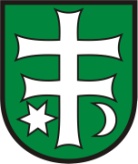 Mestské zastupiteľstvo ŠuranyKomisia pre bezpečnosť a prácu s komunitami